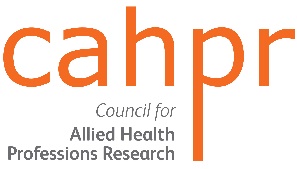 Conference Bursary Application Form 2018Section A: Personal DetailsMiss/Mrs/Mr/Dr/Other (circle as appropriate)First Name						SurnameCurrent PostContact AddressEmail AddressCurrent PostWhat best describes your current role? (circle as appropriate)	Clinician								Researcher								Pre-Registration Student								Other (please state)Section B: Conference detailsName and dates of conferenceLocation of conferenceSection C: ApplicationFunding application: 		International Conference (£400 max)		National Conference (£200 max)		Student funding (£150 max)Please use the space below to indicate why you are applying for this bursary. Your response should include details of how attending the conference will contribute to your professional development (max 500 words)Details of funding requestedSection D: DeclarationPlease tick to confirm that you have included a copy of your CV with this application		Please tick to confirm that you have submitted a copy of the abstract to be presented 		Please tick to indicate whether you have submitted proof that the abstract has been accepted	Acceptance document provided 		Acceptance document pending	 		Applicants are reminded that this is a competitive bursary scheme and that eligibility does not imply entitlement. Even applications that meet the criteria for funding may not be funded or may only be partially funded, due to the limited amount of funding available.  Due to limited resources we are unable to provide feedback on submissions to the bursary scheme, regardless of outcome.All applications will be judged by the joint hub project committee. Their decision is final. I confirm that all details provided are accurate and that the bursary will only be used for the stated purpose. This application has been supported by my line manager/supervisor and I confirm that I will abide by the conditions of the award and will submit a conference report within four weeks of the conference.Signed (date)Print name By returning this application form, you are agreeing to your data being processed by the CAHPR London hub for the purpose of assessing whether your application can be awarded a CAHPR conference bursary.Your application will be securely stored. It will only be made available to reviewers from the CAHPR joint hub project committee CAHPR Staff and CSP finance staff. In line with CAHPR policy, successful applications will be retained for 6 years after the application is made. They will then be securely destroyed. You can withdraw your permission for CAHPR to use your data at any time by contacting cahpr@csp.org.uk. Travel £Registration Fee£Accommodation £Other£Total£